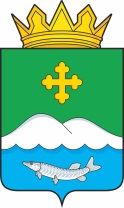 Дума Белозерского муниципального округаКурганской областиРЕШЕНИЕот 23 декабря 2022 года № 314с. БелозерскоеОб утверждении отчета об исполнении бюджетаРечкинского сельсовета за 9 месяцев 2022 годаЗаслушав отчет об исполнении бюджета Речкинского сельсовета за 9 месяцев 2022 года, Дума Белозерского муниципального округаРЕШИЛА:1. Утвердить отчет об исполнении бюджета Речкинского сельсовета за 9 месяцев 2022 года по доходам в сумме 4314,3 тыс. руб. и расходам в сумме 4445,0 тыс. руб., превышение расходов над доходами (дефицит бюджета) Речкинского сельсовета в сумме 130,7 тыс. руб.2. Утвердить источники внутреннего финансирования дефицита бюджета Речкинского сельсовета за 9 месяцев 2022 года согласно приложению 1 к настоящему решению.3. Утвердить распределение бюджетных ассигнований по разделам, подразделам классификации расходов бюджета Речкинского сельсовета на 2022 год согласно приложению 2 к настоящему решению.4. Утвердить ведомственную структуру расходов бюджета Речкинского сельсовета на 2022 год согласно приложению 3 к настоящему решению.5. Утвердить программу муниципальных внутренних заимствований Речкинского сельсовета на 2022 год согласно приложению 4 к настоящему решению.6. Разместить настоящее решение на официальном сайте Администрации Белозерского муниципального округа в информационно-коммуникационной сети Интернет.Председатель ДумыБелозерского муниципального округа                                                          П.А. МакаровГлаваБелозерского муниципального округа                                                            А.В. ЗавьяловПриложение 1к решению Думы Белозерского муниципального округа от 23 декабря 2022 года № 314«Об утверждении отчета об исполнении бюджета Речкинского сельсовета за 9 месяцев 2022 года»Источники внутреннего финансирования дефицита бюджета Речкинского сельсовета за 2022 год(тыс. руб.)Приложение 2к решению Думы Белозерского муниципального округа от 23 декабря 2022 года № 314«Об утверждении отчета об исполнении бюджета Речкинского сельсовета за 9 месяцев 2022 года»Распределение бюджетных ассигнований по разделам и подразделам классификации расходов бюджета Речкинского сельсовета на 2022 год.(тыс. руб.)Ведомственная структура расходов бюджета Речкинского сельсоветана 2022 год Приложение 4к решению Думы Белозерского муниципального округа от 23 декабря 2022 года № 314«Об утверждении отчета об исполнении бюджета Речкинского сельсовета за 9 месяцев 2022 года»Программа муниципальных внутренних заимствований Речкинского сельсовета на 2022 год(тыс. руб.)Код бюджетной классификации РФВиды государственных заимствованийПлан на годИсполнение% исполнения за годИсточники внутреннего финансирования дефицита бюджета0-130,7из них:01050000000000000Изменение остатков средств на счетах по учету средств бюджета0130,7001050201000000510Увеличение прочих остатков денежных средств бюджетов поселений-4329,2-4314,399,701050201000000610Уменьшение прочих остатков денежных средств бюджетов поселений4445,04445,0100,0Всего источников финансирования дефицита бюджета-115,8-130,70Наименование РзПРплан на годисполнение за год% исполненияОБЩЕГОСУДАРСТВЕННЫЕ ВОПРОСЫ011470,91470,9100,0Функционирование высшего должностного лица субъекта Российской Федерации и муниципального образования0102364,6364,6100,0Функционирование Правительства Российской Федерации, высших исполнительных органов государственной власти субъектов Российской Федерации, местных администраций01041106,31106,3100,0Другие общегосударственные вопросы01130,0050,005100,0НАЦИОНАЛЬНАЯ ОБОРОНА0238,138,1100,0Мобилизационная и вневойсковая подготовка020338,138,1100,0НАЦИОНАЛЬНАЯ БЕЗОПАСНОСТЬ И ПРАВООХРАНИТЕЛЬНАЯ ДЕЯТЕЛЬНОСТЬ03788,5788,5100,0Обеспечение пожарной безопасности0310788,5788,5100,0НАЦИОНАЛЬНАЯ ЭКОНОМИКА04192,8192,8100,0Дорожное хозяйство (дорожные фонды)0409192,8192,8100,0ЖИЛИЩНО - КОММУНАЛЬНОЕ ХОЗЯЙСТВО05289,0289,0100,0Благоустройство0503289,0289,0100,0КУЛЬТУРА, КИНЕМАТОГРАФИЯ081665,71665,7100,0Обеспечение деятельности хозяйственной группы08041665,71665,7100,0ИТОГО РАСХОДОВ4445,04445,0100,0Приложение 3к решению Думы Белозерского муниципального округа от 23 декабря 2022 года № 314«Об утверждении отчета об исполнении бюджета Речкинского сельсовета за 9 месяцев 2022 года»Администрация Белозерского сельсоветаРаспРазд. подраздел ЦС ВР План 2022 годаИсполнение% исполненияОБЩЕГОСУДАРСТВЕННЫЕ ВОПРОСЫ09901001470,91470,9100,0Функционирование высшего должностного лица субъекта Российской Федерации и муниципального образования0990102364,6364,6100,0Непрограммные направления деятельности органов власти местного самоуправления09901027100000000364,6364,6100,0Обеспечение функционирования Главы муниципального образования09901027110000000364,6364,6100,0Глава муниципального образования09901027110083010364,6364,6100,0Расходы на выплату персоналу в целях обеспечения выполнения функций государственными (муниципальными) органами, казенными учреждениями, органами управления государственными внебюджетными фондами09901027110083010100364,6364,6100,0Непрограммные направления деятельности органов власти местного самоуправления099010471000000001106,31106,3100,0Обеспечение деятельности местной администрации099010471300000001106,31106,3100,0Центральный аппарат099010471300830401106,31106,3100,0Расходы на выплату персоналу в целях обеспечения выполнения функций государственными (муниципальными) органами, казенными учреждениями, органами управления государственными внебюджетными фондами09901047130083040100931,1931,1100,0Закупка товаров, работ и услуг для обеспечения государственных (муниципальных) нужд09901047130083040200101,4101,4100,0Социальное обеспечение и иные выплаты населению0990104713008304030071,171,1100,0Иные бюджетные ассигнования099010471300830408002,72,7100,0Другие общегосударственные вопросы09901130,0050,005100,0Иные непрограммные мероприятия099011371400000000,0050,005100,0Осуществление отдельных государственных полномочий Курганской области в сфере определения перечня должностных лиц органов местного самоуправления, уполномоченных составлять протоколы об административных правонарушениях099011371400161000,0050,005100,0Закупка товаров, работ и услуг для обеспечения государственных (муниципальных) нужд099011371400161002000,0050,005100,0Национальная оборона099020038,138,1100,0Мобилизационная и войсковая подготовка099020338,138,1100,0Непрограммные направления деятельности органов власти местного самоуправления0990203710000000038,138,1100,0Иные непрограммные мероприятия099020371400000038,138,1100,0Осуществление первичного воинского учета на территориях, где отсутствуют военные комиссариаты0990203714005118038,138,1100,0Расходы на выплату персоналу в целях обеспечения выполнения функций государственными (муниципальными) органами, казенными учреждениями, органами управления государственными внебюджетными фондами0990203714005118010038,138,1100,0НАЦИОНАЛЬНАЯ БЕЗОПАСТНОСТЬ И ПРАВООХРАНИТЕЛЬНАЯ ДЕЯТЕЛЬНОСТЬ0990300788,5788,5100,0Обеспечение пожарной безопасности0990310788,5788,5100,0Муниципальная программа «Пожарная безопасность Речкинского сельсовета на 2021-2023годы»09903100100000000788,5788,5100,0Мероприятия в области безопасности населенных пунктов09903100100183090788,5788,5100,0Обеспечение деятельности муниципальных пожарных постов09903100100183090788,5788,5100,0Расходы на выплату персоналу в целях обеспечения выполнения функций государственными (муниципальными) органами, казенными учреждениями, органами управления государственными внебюджетными фондами09903100100183090100767,7767,7100,0Закупка товаров, работ и услуг для обеспечения государственных (муниципальных) нужд0990310010018309020020,820,8100,0Дорожное хозяйство (дорожные фонды)0990409192,8192,8100,0Иные непрограммные мероприятия09904097100000000192,8192,8100,0Осуществление мероприятий в сфере дорожной деятельности09904097140083110192,8192,8100,0Закупка товаров, работ и услуг для обеспечения государственных (муниципальных) нужд09904097140083110200192,8192,8100,0ЖИЛИЩНО-КОММУНАЛЬНОЕ ХОЗЯЙСТВО0990500289,0289,0100,0Благоустройство0990503289,0289,0100,0Муниципальная программа «Благоустройство территории Речкинского сельсовета на 2022 год»09905030700000000289,0289,0100,0Проведение мероприятий по благоустройству и санитарному содержанию населенных пунктов09905030700100000289,0289,0100,0Прочие мероприятия по благоустройству09905030700183180289,0289,0100,0Закупка товаров, работ и услуг для обеспечения государственных (муниципальных) нужд09905030700183180 200289,0289,0100,0КУЛЬТУРА, КИНЕМАТОГРАФИЯ09908001665,71665,7100,0Непрограммные направления деятельности органов власти местного самоуправления09908041665,71665,7100,0Обеспечение деятельности хозяйственной группы099080409000000001665,71665,7100,0Расходы на выплату персоналу в целях обеспечения выполнения функций государственными (муниципальными) органами, казенными учреждениями, органами управления государственными внебюджетными фондами099080409001832501001310,11310,1100,0Закупка товаров, работ и услуг для обеспечения государственных (муниципальных) нужд09908040900183250200299,6299,6100,0Социальное обеспечение и иные выплаты населению0990804090018325030055,655,6100,0Иные бюджетные ассигнования099080409001832508000,30,3100,0№ п/пВид долговых обязательствСуммав том числе средства, направляемые на финансирование дефицита бюджета Речкинского сельсовета1.Договоры и соглашения о получении Речкинским сельсоветом бюджетных кредитов от бюджетов других уровней бюджетной системы Курганской области00     в том числе:ПривлечениеПогашение2.Кредитные соглашения и договоры, заключаемые Речкинским сельсоветом с кредитными организациями00     в том числе:ПривлечениеПогашение3.Предоставление государственных гарантий004.Исполнение государственных гарантий00Всего:00